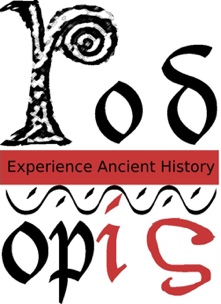 											Associazione Culturale “Rodopis - Experience Ancient History”Sede legale: via Lussemburgo 37 – 36100 Vicenzae-mail: info@rodopis.itweb: www.rodopis.itDOMANDA DI TESSERAMENTO ASSOCIAZIONE RODOPIS  Io sottoscritto/a __________________________________  nato a __________________ il ____________________ e residente a ___________________________ prov. _____ cap. __________ in via ___________________________________ n°  _______________telefono  __________________________ cellulare  ______________________________e-mail __________________________________________________________________presento la seguente domanda per essere iscritto a Rodopis per l’anno scolastico/accademico ___________________Con la presente domanda mi impegno a versare a Rodopis la quota associativa di (coordinate IBAN: IT41Q0501802400000011401064 presso BANCA POPOLARE ETICA, filiale di Bologna; nella causale specificare la dicitura “quota associativa” e il cognome di chi si tessera)In fede,		IMPORTANTE: acconsento al trattamento dei dati personali ai sensi del Decreto Legge 30 giugno 2003, n. 196 "Codice in materia di protezione dei dati personali".□ € 10 (socio base)□ € 20 (socio evergete)□ € 50 (socio mecenate)Data......................................	Firma ..........................................................Data......................................	Firma ..........................................................